Curriculum Committee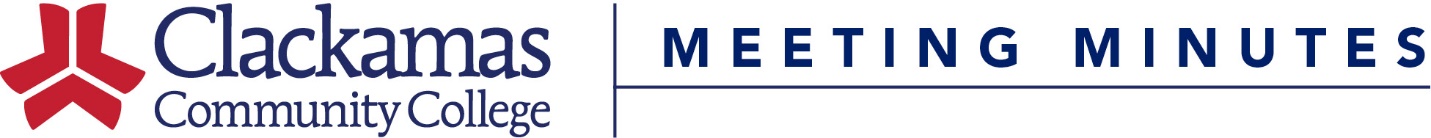 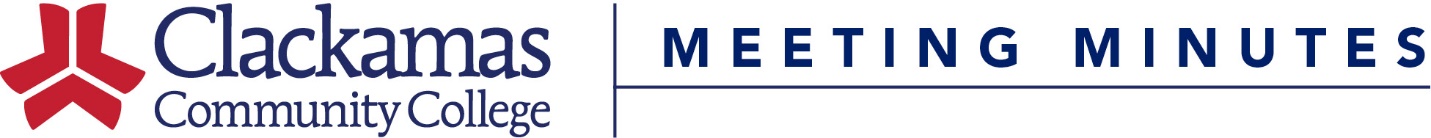 May 20, 2016Meeting AgendaPresent:  Dustin Bare, Nora Brodnicki, George Burgess, Elizabeth Carney, Amanda Coffey, Jeff Ennenga, Megan Feagles (Recorder), Eden Francis, Sharron Furno, Sue Goff, Shalee Hodgson, Kerrie Hughes, Jason Kovac, Alice Lewis (Alternate Chair), Mike Mattson, Patricia McFarland, Tracy Nelson, David Plotkin, Scot Pruyn (Chair), Lisa Reynolds, Cynthia Risan, Terrie Sanne, Charles Siegfried, Casey Sims, Dru Urbassik, Andrea Vergun, Helen Wand, Jim Wentworth-PlatoGuests:   Rich Albers, April Chastain, Jay Leuck, Rick Lockwood, Joan San-Claire, Shelly TracyAbsent:   ASG Representative, Rick Carino, Kara Leonard, Tara Sprehe, Sarah SteidlWelcome & IntroductionsApproval of MinutesApproval of the December 4, 2020 minutesMotion to approve, approvedConsent AgendaCourse Number ChangesCourse Title ChangeReviewed Outlines for ApprovalMotion to approve, approvedCourse and Program ApprovalsAUTOMOTIVEThe following changes are all related to a complete program redesignGoals:address faculty and student work loadinstructors were teaching too many disciplines at one timeallow a student to take one automotive class at a time to help them better focus and comprehendemployment and gaining industry partnershipsnew program has a built in section that allows time for students to be employed while being a full time student. This is our internship program. This course will better align our students, program, and industry togethercreate more opportunity and flexibility for a new student to enter our programA new student has the potential to not only enter our program at any term, they could enter a course that starts midterm as wellhow could we better partner and serve the industry we teachJay Leuck and Rick Lockwood presentedCourse Hours, Instructional Method, Credits ChangeAM-129, 130, 131, 133, 223, 224, 235, 245All courses changing to 100 LE/LA, 5 CreditsCollege committed to hiring a part-time faculty member. The program revision will create more opportunities for employment of the part-time faculty pool.Motion to approve, approvedNew CoursesAM-101, 142, 201, 225, 229, 242AM-101Prepare students who are new to the college and the auto service program for success. Taken in first term of the program.AM-142First half of Engine PerformanceAM-201Better prepare students for successful transition into the workforceAM-225Needed a dedicated course for the new technology in the area of safety systems that continue to be added to vehiclesAM-229Continuation of AM-129AM-242Second half of Engine Performance. Continuation of AM-142Motion to approve, approvedProgram AmendmentsUnder Car Technician – Automatic Transmission CPCCTotal credits change from 40 to 33Under Car Technician – Manual Transmission CPCCTotal credits change from 40 to 2828 credits aren’t enough for students to earn financial aid. Programs have to be at least 33 credits.Automotive Service Technology AASTotal credits change from 94-95 to 90-91Motion to approve, approvedProgram SuspensionsUnder Hood Technician CPCCWon’t be possible to offer with the program redesignMotion to approve, approvedCourse Hours, Instructional Method, Credits ChangePIE-091Andrea Vergun presentedThe Saudi Arabian Cultural Mission (SACM) program has been discontinued, so this arrangement is no longer necessary or desirable.  Revised PIE-091A to be more generic, and renamed it as PIE-091Motion to approve, approvedCourse InactivationsPIE-091B, 091C, 091D, 091H, 094Andrea Vergun presented091s: The SACM program has been discontinued, so this arrangement is no longer necessary or desirable.  094: Our justification is that there is rarely demand for the course, and the PIE no longer has sufficient numbers  enrollment to support running the course, even if a few students requested it.   (Unlike other courses, it is not cross listed with an ESL courses; no resident students would need to take this course.)Motion to approve, approvedAPR-115UW, 116UM, 116UW, 117UM, 118UMShelly Tracy presentedPGE is no longer using these courses.They are being replaced with electives in the programsMotion to approve, approvedART-116, DMC-194, DMC-195Nora Brodnicki presentedART-116: stopped offered a few years ago after “color” was added to ART-115. This aligns with PSU’s offerings. DMC-194 and 195 are equated to ENG-194 and ENG-195, which will remain active. It is better for Advisors and students to only have one set of courses.Motion to approve, approvedNew CoursesFRP-255, FST-205, 207, 240, 245Jeff Ennenga presentedIndustry requestFRP-255 will be reviewed for Related Instruction at a later dateWhy isn’t this a course that Health/PE offers?Fire physical education requirements are very specific and this course prepares students for fire-specific applicationsFST courses will eventually be part of a certificateMotion to approve, approvedProgram AmendmentsGroup 1: AS, Computer Science, PSURich Albers presentedMoved the BI/CH/PH requirements from first year to second year to make the first year more manageableadded CS-160 to the first term to give students some useful intro material.  Total credits change from 100-106 to 100-102Motion to approve, approvedGroup 2: ApprenticeshipShelly Tracy presentedConstruction Trades, General Apprenticeship AASUpdate Computation Related Instruction to say “except MTH-080”Electrician Apprenticeship Technologies AASTotal credits change from 90-101 to 90-102Update Computation Related Instruction from 3-4 to 4-5 credits and to include note of “except MTH-080”Removed courses that are planned for inactivation and adjusted elective credits accordingly.Industrial Mechanics and Maintenance Technology Apprenticeship AASTotal credits change from 90-96 to 90-94.Use MTH-080 as Computation Related Instruction, adjust elective credits. Motion to approve, approved Group 3: AccountingJoan San-Claire presentedAccounting Assistant AASAdded BA-112. Added EC-201 or EC-202 to elective optionsAccounting Clerk CCOnly catalog note changes. Added EC-201 or EC-202 to elective optionsMotion to approve, approvedGroup 4: HorticultureApril Chastain presentedThrough Assessment and Guided Pathways work, moved common courses across programs to earlier termsHorticulture AASAdded in Focus Area courses, FYE-101Total Credits change from 94-98 to 95-101Horticulture CCAdded HOR-223, HOR-230, RemovedTotal credits change from 51-55 to 49-52Landscape Management AASTotal credits change from 94-97 to 95-98Added FYE-101Landscape Management AAS, Arboriculture OptionTotal credits change from 94-97 to 96-99Added FYE-101. Replaced BA-214 with WR-101Landscape Practices CCTotal credits change from 44 to 42Removed HOR-123, HOR-244Motion to approve, approvedGroup 5: Human ServicesMoved to 1/29/21 meeting	Group 6: ART/DMC InactivationsMoved to 1/29/21 meeting	Group 7: OIT EngineeringMoved to 1/29/21 meeting	EFA ChangesEFA, Teaching and EducationMoved to 1/29/21 meetingOld BusinessNew BusinessClosing Comments-Meeting Adjourned-Next Meeting: January 29, 2021 (8-9:30am)